Title: The Moral Mind: Decoding the Psychology of Business EthicsSunder Kala Negi11Assistant Professor, Department of Humanities & Social Sciences, National Institute of Technology Hamirpur, Himachal Pradesh (India) (Email: sunderkala.negi08@gmail.com)AbstractThe complex terrain of moral judgment within the business world is explored in "The Moral Mind: Decoding the Psychology of Business Ethics". By examining the interaction between cognitive processes, psychological variables, and decision-making frameworks, this thorough investigation takes into account the multidimensional nature of ethical choices. The dual process theory takes center stage in The Nature of Moral Decision-Making, revealing the complex interplay between intuitive and deliberative processes. It is carefully examined how emotions and intuitions affect moral judgments, emphasizing their fundamental importance in influencing choices.Business and psychological influences Ethics emphasize the importance of personal values in ethical behavior by navigating through the moral identity and self-concept of the individual. Examining the Asch conformity experiments and the sneaky nature of groupthink, the author explores the strong influence of social influence and conformity. Additionally, the critical relationship between ethical leadership and organizational culture is investigated, illuminating how leaders promote a setting supportive of moral behavior. In order to understand the impact of heuristics on ethical judgements, it is necessary to dissect the complex interplay between cognitive biases and ethical decision-making. This section also explores the mechanisms of moral disengagement, explaining how people disengage from moral wrongdoing and tracing its effects in relation to corporate misconduct.Ethical Dilemmas and Decision-Making Processes provide a useful framework for navigating the ethical maze. As tools for dissecting complex situations, various ethical decision-making models, such as Rest's Four Component Model, are introduced. Furthermore, the section delves into strategies for addressing ethical blind spots, as well as promoting awareness and mindfulness to reduce cognitive biases. "The Moral Mind" essentially reveals the intricate tapestry of factors that contribute to the moral fabric of business ethics. It provides a comprehensive view of how people make ethical decisions, recognizing the critical role of cognitive processes, psychological underpinnings, and leadership in shaping ethical behavior. This investigation provides readers with a more in-depth understanding of the psychology behind business ethics, fostering ethical awareness and guiding principled decision-making in the complex world of commerce.IntroductionIn the intricate landscape of today's interconnected business world, the focus on business ethics has surged, as individuals, organizations, and societies grapple with moral predicaments in the pursuit of economic success. The moral fabric of business involves a nuanced interplay between personal choices, organizational culture, societal expectations, and broader stakeholder repercussions. Comprehending the psychology underpinning business ethics is pivotal for establishing ethical frameworks, instilling prudent decision-making, and nurturing enduring business practices."The Moral Mind: Decoding the Psychology of Business Ethics" delves into the workings of the human mind, probing cognitive processes, societal influences, and ethical factors shaping moral judgments in a business context. Melding psychology, philosophy, and organizational behavior, this chapter aims to elucidate the intricate link between the human psyche and ethical aspects of business conduct.The chapter initiates by dissecting the rudiments of moral decision-making. We explore cognitive processes steering moral judgment and how individuals navigate ethical quandaries amid conflicting interests and values. We delve into psychological mechanisms steering ethical choices, such as moral reasoning, intuition, and emotional impact. Scrutinizing moral cognition complexity offers insights into why individuals occasionally veer into unethical terrain despite honorable intentions.Moving beyond the individual realm, attention shifts to organizational culture and social dynamics in shaping business ethics. Organizations harbor distinct values, norms, and reward systems that can either nurture or impede ethical behavior. We scrutinize how leadership, corporate social responsibility endeavors, and ethical milieu shape moral decisions in a business backdrop. Grasping psychological forces steering organizational ethics informs strategies to cultivate ethical culture, align individual and collective values. Furthermore, we probe societal expectations and external influences on business ethics. We investigate stakeholders' roles – customers, employees, communities, regulatory bodies – in holding businesses accountable. We unearth psychological mechanics underpinning reputation management, corporate social responsibility, and societal pressures influencing broader ethical decision-making.Finally, the chapter concludes by addressing business ethics' future against emerging trends. We inspect ethical implications of technology, globalization, and an increasingly interlinked global economy. By foreseeing evolving dynamics, we anticipate and tackle forthcoming ethical quandaries."The Moral Mind: Decoding the Psychology of Business Ethics" comprehensively explores psychological foundations of ethical decision-making in business. By demystifying the moral psyche, this chapter equips individuals, organizations, and societies to navigate ethical modern business hurdles. Enhancing understanding of psychological processes aims to cultivate a more ethical, sustainable business approach in the 21st centuryThe Nature of Moral Decision-Making Moral decision-making involves assessing right from wrong and determining morally acceptable actions. This intricate process draws on ethical principles, values, and norms to guide behavior in various situations. Scholars, including philosophers and psychologists, have long examined its nature, revealing common perspectives:Normative Ethics: These create moral guidelines – consequentialism (focusing on outcomes), deontology (stressing duties), and virtue ethics (developing virtuous traits).Moral Reasoning: This process gauges actions against principles and values. Cultural norms, personal beliefs, and context influence this assessment.Cognitive and Emotional Factors: Logic and emotions shape moral choices. Emotions like empathy and guilt, alongside reasoning, influence decisions.Social and Cultural Influences: Society and culture shape moral values. Religious beliefs, norms, and social context impact judgments.Moral Development: People evolve morally. Lawrence Kohlberg's theory suggests stages of moral reasoning – from self-interest to universal ethics.Ethical Dilemmas: Conflicting moral choices challenge decision-making. Deliberation, ethical reasoning, and assessing consequences aid resolution. Moral decisions vary due to individuals, cultures, and contexts. Diverse ethical frameworks and personal biases impact judgments, adding complexity. Overall, moral decision-making involves normative principles, cognitive and emotional processes, cultural influence, and developmental aspects.The Dual Process Theory: Unraveling the Moral MindThe Dual Process Theory of moral decision-making posits that moral judgments arise from two distinct cognitive processes: the intuitive/emotional and the deliberative/rational. The former, known as the "affective intuitionist" system, relies on rapid emotional reactions and gut feelings, guided by brain areas like the amygdala and insula. Greene et al.'s research (2001) using fMRI demonstrated that personal moral dilemmas trigger unique brain activity compared to impersonal ones, highlighting the role of emotions.Conversely, the deliberative/rational process, or "cognitive" system, involves conscious and thoughtful reasoning, associated with the prefrontal cortex. It entails weighing moral principles, ethical theories, and consequences, demanding more time and effort than intuition. The interplay between these processes varies, with Haidt's social intuitionist model (2001) asserting intuition-driven judgments supplemented by post hoc reasoning. Conversely, others emphasize reasoning's centrality, leveraging emotions as inputs. Overall, the Dual Process Theory underscores the intricate nature of moral cognition, recognizing the interplay between automatic emotional responses and conscious reasoning in shaping moral judgments and actions.Exploring the roles of intuitive and deliberative processes Intuitive and deliberative processes are cognitive mechanisms pivotal to human decision-making and problem-solving. They operate disparately, drawing on distinct cognitive functions. Grasping their traits and interplay offers insights into individual judgments and choices across situations. Intuitive Process: Intuition, often dubbed automatic or unconscious thought, entails rapid judgments sans conscious effort. It employs heuristics—mental shortcuts—facilitating swift assessments through pattern recognition, emotional cues, and past experiences. Features: a. Speed: Intuitive judgments are swift, suited for familiar scenarios. b. Implicit knowledge: Intuition draws on inaccessible expertise. c. Pattern recognition: It identifies familiar situations. d. Emotional influence: Emotions steer intuitive decisions. While advantageous for urgent, complex, or time-bound choices, sole reliance on intuition invites biases and errors, particularly with unfamiliar scenarios. Deliberative Process: Deliberation, conscious and systematic, involves analysis, logical reasoning, and option evaluation. It demands effort and considers varied options, weighing pros and cons. Traits: a. Controlled cognition: Deliberation demands conscious engagement. b. Analytical reasoning: Logic and critical thinking guide it.  c. Cognitive flexibility: It entertains diverse viewpoints. d. Explicit knowledge: Deliberation draws from conscious knowledge. Beneficial for intricate, unfamiliar, or crucial choices, it counters biases and encourages rationality, yet excess deliberation can trigger decision paralysis. Notably, these processes intermingle, forming a cognitive continuum. Individuals adapt reliance based on context, task, and personal traits."The influence of emotions and intuitions in ethical judgmentsThe impact of emotions and intuitions on ethical judgments is a captivating and intricate subject explored extensively in moral psychology. Previously, ethical judgments were deemed rational, rooted in moral principles. Yet, research shows that emotions and intuitions significantly mold our moral judgments. Emotions like empathy, guilt, and disgust profoundly influence ethical decisions. Empathy drives concern for others' welfare, while disgust can trigger judgments based on purity. Intuitions, quick automatic judgments, guided by emotions, also play a pivotal role. Jonathan Haidt's Moral Foundations Theory highlights five moral foundations: care, fairness, loyalty, authority, and sanctity, shaping rapid intuitive judgments. The classic trolley dilemma exemplifies emotions and intuitions affecting ethics. People often make emotionally-driven choices in this scenario, favoring intuitive responses over rational calculations. Neuroscientific studies, notably employing functional magnetic resonance imaging (fMRI), reveal brain areas linked to emotions, like the amygdala and insula, activate during moral decisions. Damage to specific regions, like the ventromedial prefrontal cortex, impairs emotional processing and thus influences moral judgments. Overall, emotions and intuitions substantially contribute to ethical decision-making processes.Moral Reasoning and Cognitive DevelopmentMoral reasoning and cognitive development are intertwined processes that shape how individuals comprehend and apply moral principles. Psychologist Lawrence Kohlberg's six-stage theory of moral development illustrates this connection, ranging from self-interest-based judgments at the pre-conventional level to personal ethical principles at the post-conventional stage. Similarly, Jean Piaget's cognitive development stages, including sensorimotor, preoperational, concrete operational, and formal operational, contribute to the understanding of moral concepts as children grow. As cognitive abilities advance, moral reasoning becomes more nuanced, enabling individuals to analyze moral predicaments from diverse standpoints. This relationship is influenced by cultural norms, education, socialization, and personal encounters. Recognizing this correlation is vital for nurturing ethical decision-making and moral maturation, regardless of age or stage in life.Piaget's stages of moral developmentPiaget, a Swiss psychologist, proposed a theory outlining children's moral development, underscoring cognitive growth's role in shaping moral judgment. The theory delineates distinct stages through which children evolve in their moral reasoning. It's important to note that Piaget's theory primarily addresses children's moral development, with later expansions by psychologists like Lawrence Kohlberg covering the lifespan.Heteronomous Morality (Pre-moral Stage): Around ages 4-7, children perceive rules as fixed and imposed externally by authorities. They regard rules as unchangeable absolutes and associate justice with action consequences rather than intent. Breaking rules is seen as inherently wrong, irrespective of context. Key Features: Children in this stage view rules as unchangeable, created by authorities, and must be rigidly followed. Breaking rules is intrinsically wrong, leading to immediate punishment. (Piaget, 1932)Autonomous Morality (Morality of Cooperation): Around ages 7-11, children begin grasping flexible rules and diverse moral perspectives. They comprehend rules as changeable, established through consensus, and consider intentions in moral assessments, moving beyond a focus on consequences. Key Features: Kids recognize rules as socially agreed upon, malleable, and factor intentions into moral evaluations. (Piaget & Inhelder, 1965)Moral Relativism (Adolescence and beyond): In adolescence, individuals refine moral understanding, appreciating that moral judgments vary across cultures. Moral relativism acknowledges diverse moral perspectives based on cultural or individual standpoints. Adolescents may form personal moral principles from questioning societal norms. Note: Piaget's stages aren't strictly age-bound; they offer a general framework. Critics cite cultural bias and inadequate social influence acknowledgment. In summation, Piaget's stages elucidate children's transition from rigid rule adherence to a nuanced, culturally sensitive moral comprehension. Cognitive growth and social interactions play pivotal roles in this progression.Kohlberg's theory of moral reasoningLawrence Kohlberg, a prominent American psychologist, formulated a theory of moral development in the late 1950s. He drew heavily from Jean Piaget's work on cognitive development and expanded it into a comprehensive model. Kohlberg's theory proposes that moral reasoning evolves through distinct stages as individuals mature. The theory comprises six stages organized into three levels, representing different levels of moral growth and sophistication. The first level, Pre-conventional Morality, encompasses Stage 1: Obedience and Punishment Orientation, where individuals prioritize avoiding punishment. Stage 2, Individualism and Exchange, see actions as right if they serve self-interest or lead to fair exchanges.The second level, Conventional Morality, involves Stage 3: Interpersonal Relationships, where individuals seek approval by adhering to societal norms. Stage 4, Maintaining Social Order, values authority, lawfulness, and societal functioning. The third level, Post-conventional Morality, features Stage 5: Social Contract and Individual Rights. Here, individuals recognize the adaptability of societal rules for promoting the greater good and safeguarding individual rights. The final stage, Stage 6, centers on Universal Principles, characterized by a resolute commitment to justice, human rights, and ethical principles. Kohlberg acknowledged that not everyone attains the highest stages of moral development. He asserted that moral growth is a gradual, continuous process influenced by experiences and cognitive development.While Kohlberg's theory has significantly impacted moral psychology and prompted extensive research, it has also drawn criticism. Some contend that it overly emphasizes cognitive aspects, neglecting emotions, empathy, and cultural nuances in moral development. Nevertheless, Kohlberg's framework remains instrumental in understanding the progression of moral reasoning.The relationship between cognitive development and ethical decision-makingThe interaction between cognitive development and ethical decision-making is a multifaceted subject. Cognitive development pertains to the advancement of mental processes such as memory, reasoning, and problem-solving. Ethical decision-making involves evaluating and choosing among moral alternatives based on principles and values. Piaget's Cognitive Development Theory identifies distinct developmental stages, from sensorimotor to formal operational, asserting that heightened cognitive capacities impact ethical decision-making. Enhanced abstract reasoning abilities attained during the formal operational stage (typically around age 11) enable individuals to contemplate diverse moral viewpoints, foresee consequences, and engage in moral deliberation (Colby & Kohlberg, 1987).Kohlberg's Moral Development Theory further extends Piaget's work, outlining six stages in three levels: preconventional, conventional, and postconventional. Progression through these stages corresponds to more principled ethical choices founded on universal principles, necessitating advanced cognitive skills like abstract reasoning and perspective-taking (Kohlberg, 1981). Theory of Mind, involving understanding others' mental states, and empathy, comprehending and sharing emotions, significantly impact ethical decisions. Adequate Theory of Mind contributes to empathetic and moral reasoning, fostering prosocial behaviors (Warneken & Tomasello, 2009).Modern neuroimaging techniques reveal neural processes underpinning ethical choices. Brain regions related to cognitive control, emotion regulation, and perspective-taking, like the ventromedial prefrontal cortex, play pivotal roles (Greene & Haidt, 2002). Areas linked to empathy, such as the anterior insula and anterior cingulate cortex, activate during moral decisions (Decety & Cacioppo, 2012). In summation, cognitive development and ethical decision-making share a profound interrelation. Evolving cognitive capacities, expounded by Piaget and Kohlberg, foster intricate, principled, and empathetic moral reasoning. Theory of Mind, empathy, and neuroscientific insights supplement this connection, highlighting its complexity and significance.Psychological Factors Influencing Business Ethics In the dynamic realm of modern business, ethics holds paramount importance for enduring success and upholding a favorable reputation. Business ethics entails the moral compass guiding conduct and decisions in a corporate milieu. Amid legal statutes and industry norms, the impact of psychological factors should not be underestimated. These factors encapsulate personal and collective mindsets, beliefs, and values, molding behavior and ethical choices in business settings. A grasp of these psychological factors is imperative for nurturing ethical cultures, adept ethical choices, and effective ethical quandary management. This article explores pivotal psychological factors steering business ethics—comprising individual moral growth, cognitive prejudices, social sway, organizational ethos, and motivational impetuses. Through comprehension, businesses can instill ethical frameworks, propelling principled actions and a virtuous, trustworthy, and responsible business realm.Moral Identity and Self-conceptMoral identity entails integrating moral values and commitments into one's self-concept, signifying the centrality of ethics to personal identity. It encompasses viewing oneself as a moral individual, embracing moral responsibilities, and obliging towards others. Ethical behavior, aligned with moral norms, reflects integrity, fairness, and respect. The importance of moral identity lies in its strong link to ethical conduct; a profound self-perception as moral correlates with consistent ethical actions. Aquino and Reed's 2002 study explored this connection, revealing that a robust moral identity corresponds to heightened prosocial behavior (honesty, aiding others) and reduced unethical acts (dishonesty, cheating). Furthermore, moral identity serves as a defense against situational pressures inducing misconduct. Those with a robust moral identity withstand conflicting external influences, relying on their internal moral compass.Various elements shape moral identity, including upbringing, moral education, and role models. Key figures like parents and educators significantly mold moral identity by imparting values. Cultural and societal norms also shape moral standards, influencing moral identity development. In summary, moral identity involves integrating moral values into self-concept. It strongly influences ethical behavior, aiding consistent principled actions, guiding ethical choices, and resisting external pressures. The study by Aquino and Reed (2002) underscores the positive relationship between moral identity and ethical behavior.The impact of personal values on moral decision-makingThe impact of personal values on moral decision-making is a complex subject studied extensively in moral psychology. Personal values, rooted in beliefs and principles, shape individuals' behavior and ethical judgments. They are acquired through cultural, social, and personal experiences, serving as a crucial guide in moral choices. Research by Reyna, Weiner, and Bower (2016) highlights values as internal benchmarks for evaluating actions' moral implications. Kohlberg's stages of moral development and Schwartz's human values theory provide frameworks to understand this impact.Kohlberg's theory suggests values play a pivotal role in higher moral stages where universal ethics prevail. Schwartz's model categorizes values into self-transcendence, self-enhancement, openness to change, and conservation. Prioritizing certain values leads to differing moral inclinations. Benevolence and universalism emphasize fairness and social justice (Maio et al., 2009), while power and achievement prioritize personal gain. Cultural values also mold moral judgments; individualism stresses autonomy, and collectivism emphasizes harmony (Markus & Kitayama, 1991). Personal values, though important, interact with situational factors, norms, and cognitive processes in intricate ways. Recognizing these complexities enriches the understanding of how personal values underpin moral decision-making.Aligning self-concept with ethical conduct in businessAligning self-concept with ethical conduct in business is vital for personal and professional growth. This entails harmonizing values, beliefs, and principles with actions in the business realm, fostering integrity, accountability, and social responsibility. Such alignment contributes to an ethical business culture. Understanding self-concept, which encapsulates personal identity, is key. Ethical conduct in business upholds honesty, respect, and social responsibility, fostering trust and sustainable success. Identifying personal values and beliefs, comprehending ethical frameworks, and seeking education are crucial. Ethical frameworks such as utilitarianism and virtue ethics guide decision-making. Continuous learning from resources like the Ethics and Compliance Initiative and leading by example shapes ethical leadership. Prioritizing stakeholders, integrating ethics into strategies, and seeking ethical support facilitate alignment. By blending self-concept and ethical conduct, individuals cultivate an environment of principled business practice.Social Influence and ConformityThe power of social norms and their effect on ethical choicesSocial norms wield substantial sway over ethical decisions, shaping behavior, values, and beliefs. These unwritten codes, diverse among cultures, hold power through conformity, social pressure, and the need for acceptance. A study by Solomon Asch in the 1950s exemplifies conformity's impact. Participants, unaware of confederates' deceit, matched lines incorrectly due to group pressure. Similarly, Stanley Milgram's 1960s experiment highlighted obedience to authority overriding ethics. These studies underscore norms' potency, sometimes eclipsing personal morality. Varied cultures, adhering to cultural relativism, emphasize context-bound ethics. Yet, norms evolve: social shifts and movements reshape them, e.g., civil rights and gender equality. In essence, norms drive ethical choices, but critical assessment is crucial; universal morals and well-being must guide decisions for a just society.The Asch conformity experiments and their implicationsThe Asch conformity experiments, conducted by Solomon Asch in the 1950s, aimed to explore how individuals conform to group opinions, even when they're clearly wrong. Participants were placed with confederates and asked to match line lengths. Confederates intentionally gave incorrect answers. About 75% of participants conformed to group judgments, revealing the power of social influence. Variations showed that conformity increased with group size but diminished with even one dissenting confederate. This underscores the role of social support in resisting conformity. These findings apply beyond the lab, illuminating real-world conformity's impact on behavior, decision-making, and societal norms. They offer insights into groupthink, peer pressure, and influencer effects on public opinion.Understanding groupthink and its impact on business ethicsGroupthink, a concept introduced by psychologist Irving Janis in 1972, signifies a group's inclination to prioritize consensus and cohesion over independent analysis, often leading to flawed decisions and ethical implications in business settings. Within this phenomenon, individuals' reluctance to express dissenting opinions suppresses critical thinking, undermining the identification of ethical concerns. The illusion of invulnerability cultivates unwarranted confidence, potentially overshadowing contrary evidence and ethical considerations. Conformity is encouraged, hindering diverse viewpoints and reinforcing biases, while pressure for consensus can compromise ethical values to maintain harmony. Furthermore, groupthink limits comprehensive information processing, neglecting ethical implications and consequences.To counter groupthink's influence on business ethics, organizations can adopt several strategies. Nurturing a culture of diverse perspectives and open dialogue values alternative opinions and ensures the consideration of dissenting voices. Establishing psychological safety encourages the free expression of ethical concerns without fear of reprisal. Encouraging independent thinking fosters critical analysis and skepticism, promoting individual thought. Incorporating structured decision-making processes that explicitly encompass ethical analysis and risk evaluation safeguards against groupthink dynamics overshadowing ethical considerations. Seeking external input from consultants or stakeholders provides objective viewpoints, countering potential ethical blind spots and mitigating groupthink. Recognizing the intricate relationship between group dynamics and ethics, organizations should vigilantly evaluate their decision-making processes and culture, detecting and addressing any emergent signs of groupthink. In this way, businesses can promote ethical decision-making while fostering a collaborative and thoughtful environment.Ethical Leadership and Organizational CultureThe role of leaders in shaping ethical behaviorIn the realm of organizational culture, ethical leadership holds a pivotal role in shaping virtuous behavior. Leaders wield considerable influence in molding the ethical fabric of their domain, whether it's a corporation, a community, or a nation. They emerge as exemplars, with their choices and judgments profoundly impacting the moral conduct of their adherents. This is particularly significant because ethical behavior ripples beyond the confines of an organization, resonating in broader societal realms.Fostering an Ethical Culture: Leaders assume a vital responsibility in instilling and advancing an ethical culture within an organization. They must articulate the values, doctrines, and ethical benchmarks anticipated of their staff. By consistently underscoring the gravity of ethical comportment, leaders lay the cornerstone for a moral milieu that steers actions and decisions across all echelons.Embodied Precedence: Among the most influential means by which leaders shape ethical behavior is through their personal demeanor. Staff members closely observe and mimic their leaders' conduct, necessitating leaders to personify the ethical standards they advocate. When leaders manifest integrity, veracity, and equity in their deeds, it dispatches a potent message to their cohorts, nurturing a culture underpinned by trust and ethical conduct.Ethical Decision Pathways: Leaders frequently confront intricate ethical predicaments demanding onerous judgments. Their choices radiate ramifications for the organization and its stakeholders. By assimilating ethical contemplations into their decision-making frameworks, leaders evince a dedication to upholding ethical tenets. They should foment open dialogues concerning ethical quandaries, solicit diverse viewpoints, and make determinations grounded in principles rather than expedience.Stipulating Ethical Projections: Leaders need to establish unambiguous projections relating to ethical demeanor and impose accountability for deeds. This entails instituting ethical charters, protocols, and procedures, alongside championing ethical training and pedagogical initiatives. Leaders must guarantee that personnel apprehend the organization's ethical yardsticks and the repercussions of transgressions. Through sustained reiteration of anticipations and provision of fitting support, leaders forge a scaffold that cultivates ethical conduct.Promoting Transparency and Reporting: Leaders should actively stimulate staff to flag ethical misgivings or misconduct without apprehension of reprisal. By cultivating a secure reporting milieu, leaders evince their resolve to expeditiously and impartially address ethical transgressions. They ought to institute channels such as anonymous reporting conduits or ombudsman programs to assure confidentiality and foment transparency. By undertaking these measures, leaders underscore the esteem for ethical behavior and the intolerance for malfeasance.Transformational and ethical leadership stylesTransformational Leadership: Transformational leadership is a style that motivates followers to surpass expectations and achieve their potential. This approach involves setting a vision, goals, and empowering individuals for optimal contributions. These leaders exemplify charisma, inspiring trust, and commitment.Key Traits: Vision and Goals: They define a compelling future and set challenging, aligned goals to motivate action. Inspirational: Through words and deeds, they foster enthusiasm, encouraging tackling challenges and aiming for excellence. Intellectual Stimulation: They spur creativity, innovation, and critical thinking, questioning norms and nurturing growth. Individualized Care: Genuine concern for followers' development is shown through mentoring and support. Effects: Employee Engagement: By empowering, involving, and recognizing contributions, they foster commitment. Enhanced Performance: High expectations and support lead to exceptional results. Job Satisfaction: Purposeful work diminishes turnover. Innovation: They cultivate new ideas, backing initiatives and continuous improvement.Ethical Leadership: Ethical leadership prioritizes morals, integrity, and transparency. These leaders embody honesty, fairness, and consider broader impacts, promoting ethical behavior. Key Traits: Integrity: Consistent adherence to values, with honesty and transparency. Accountability: They take responsibility, cultivating responsible cultures. Respect and Fairness: Valuing diversity, they ensure equality. Ethical Decision Making: They consider the impact on stakeholders and society. Effects: Trust: Ethical behavior cultivates trust, building strong relationships. Organizational Ethics: They set expectations, nurturing ethical norms. Employee Well-being: Supportive environments prioritize welfare. Reputation: Ethical actions enhance the organization's standing and stakeholder relations, ensuring long-term success.Creating an ethical organizational cultureCreating an ethical organizational culture is vital for long-term success. It involves establishing values, norms, and practices that promote integrity and responsibility. A code of ethics lays the foundation, covering honesty, respect, and compliance. Leaders set the tone through ethical conduct, guiding decision-making. Clear policies, communicated well, offer guidance. Training raises awareness and decision-making skills. Open communication, anonymous reporting, and prompt resolution are essential. Recognizing ethical behavior reinforces commitment. Diversity and inclusion foster ethical decisions, and assessing performance helps identify risks. Ethical leadership at all levels is crucial. Adaptation and continuous improvement are key for an ongoing ethical culture.Cognitive Biases and Ethical Decision-Making Cognitive biases and ethical decision-making are intertwined concepts crucial in psychology, ethics, and decision sciences. Human minds are prone to cognitive biases, systematic thinking errors that impact judgment and decision-making, often leading to morally questionable choices. Ethical decision-making involves evaluating actions based on morals, considering consequences, and aligning choices with ethical norms.Cognitive biases can distort ethical judgments, while ethical decisions can be influenced by biases like confirmation bias. Recognizing biases' impact helps mitigate pitfalls, making ethical choices by countering biases. Relevant biases include the halo effect, framing effect, and availability heuristic. Biases affect business, medicine, law, and public policy, exemplified by the sunk cost fallacy leading to unethical business decisions. Understanding biases' role in ethical decisions is vital for ethical behavior, promoting fairness, and moral societies. Addressing biases enhances ethical decisions, prioritizes others' well-being, and navigates complex moral issues with integrityThe Influence of Heuristics on Ethical JudgmentCognitive biases are inherent patterns in thinking that deviate from rational judgment, impacting decision-making. They stem from cognitive processes like perception and memory, influencing beliefs and actions. Recognizing their importance, businesses integrate an understanding of cognitive biases into the realm of business ethics. This aids ethical decision-making, organizational behavior, and the overall ethical atmosphere. Regarding business ethics, confirmation bias leads to selective attention to information supporting unethical behavior, hindering issue resolution. Overconfidence bias fosters unethical actions due to inflated moral superiority, impeding critical evaluation. The availability heuristic relies on easily recalled examples, distorting perceptions of ethical behavior prevalence. Moral licensing permits unethical conduct after virtuous acts, eroding ethical standards.In business, groupthink prioritizes consensus over ethical evaluation, stifling diverse perspectives. Anchoring bias fixates on initial ethical standards, neglecting alternatives. Self-serving bias attributes positive outcomes to internal factors and negative ones to external factors, hindering accountability. nUnderstanding these biases bolsters ethical consciousness within businesses, fostering responsible environmentsThe availability heuristic and its impact on ethical decision-makingThe availability heuristic is a cognitive bias where individuals rely on easily accessible information for judgments, impacting ethical decision-making. This mental shortcut is influenced by personal experiences, media exposure, and emotional impact, causing effects like overemphasizing vivid events and neglecting statistical probabilities. This leads to biased judgments and restricted consideration of differing viewpoints. Media coverage plays a role by shaping available information, distorting perceptions of prevalence or importance.For instance, Tversky and Kahneman's 1973 study asked participants to assess death likelihoods based on readily available or statistical information. This revealed strong influence of information availability on biased judgments. To counter the availability heuristic, conscious effort and critical thinking are crucial. Diverse sources, comprehensive data, and challenging biases are essential. Encouraging varied perspectives, thorough research, and analytical thinking can mitigate this heuristic's impact on ethical decisions.Framing effects and the manipulation of moral judgmentsFraming effects involve how information presentation can sway judgments, even in moral matters. One classic study by Greene et al. (2001) explored this through the "trolley problem." Participants decided between pushing a person off a bridge to save five (footbridge dilemma) or diverting a trolley to kill one (switch dilemma). More chose the latter due to framing. Tversky and Kahneman (1981) showed framing impacts moral decisions using the "Asian disease problem." Presenting options as lives saved (positive framing) led to different choices than lives lost (negative framing). Political contexts also reveal framing's impact on moral judgments. Topics like immigration or healthcare can be manipulated through framing, influencing opinions. This occurs consciously and unconsciously, as subtle language shifts can evoke framing effects. Thus, awareness is crucial to recognize biases introduced by framing in areas like politics and media.Moral Disengagement MechanismsUnderstanding how individuals distance themselves from ethical violationsUnderstanding how individuals distance themselves from ethical violations is a complex psychological phenomenon studied in social psychology. Key theories include moral disengagement, cognitive dissonance, and self-serving bias. Moral disengagement involves justifying unethical behavior through mechanisms like moral justification, euphemistic labeling, and displacement of responsibility. Bandura (1991) explored how moral disengagement operates in domains like aggression and unethical business practices.Cognitive dissonance theory by Festinger suggests that individuals experience discomfort when actions contradict beliefs. To alleviate this, they may change attitudes to distance themselves from ethical violations. Festinger (1957) studied cognitive dissonance in contexts like cheating, illuminating how individuals restructure their thoughts. Self-serving bias attributes successes to internal factors and unethical actions to external factors. This shields self-esteem while distancing from ethical violations. Studies across domains such as academic cheating exemplify self-serving bias. These psychological mechanisms illuminate how individuals rationalize and detach from unethical behavior.Bandura's moral disengagement theory and its application to business ethicsAlbert Bandura's moral disengagement theory elucidates how individuals rationalize unethical behaviors, disconnecting their actions from moral standards. It involves cognitive processes that mitigate guilt and responsibility. In business ethics, this theory finds application through various mechanisms:Moral Justification: Individuals justify unethical acts by framing them as necessary for larger goals, like profit maximization.
Euphemistic Labeling: Euphemisms sanitize unethical actions, minimizing their moral impact. For example, "facilitation payment" for bribery.Advantageous Comparison: People compare their actions to worse examples, reducing perceived immorality. Minor insider trading may seem less significant.Displacement of Responsibility: Blaming external factors or authority figures lessens personal accountability. Pressure from superiors could be cited.Diffusion of Responsibility: When others are involved, responsibility is diluted. Common in industries with pervasive unethical practices.Minimizing Consequences: Downplaying negative outcomes helps mitigate guilt. Harm caused is seen as insignificant compared to benefits.Dehumanization: Perceiving targets as less human justifies harm. Seen when unethical practices target competitors or marginalized groups. Applying this theory to business ethics underscores how individuals rationalize wrongdoing in organizational contexts. Organizations can counteract moral disengagement by setting clear ethical standards, fostering open discussions about dilemmas, and providing ethics training. By comprehending these mechanisms, businesses can encourage ethical behavior and discourage moral disconnectionThe role of moral disengagement in corporate misconductMoral disengagement, a psychological process enabling individuals to distance themselves from ethical repercussions of actions, significantly contributes to corporate misconduct. Key mechanisms include moral justification, euphemistic labeling, advantageous comparison, displacement of responsibility, and diffusion of responsibility. These mechanisms permit individuals to morally justify wrongdoing, use less direct language to downplay unethical actions, compare actions favorably to worse behavior, attribute responsibility elsewhere, and feel less accountable due to shared responsibility.Studies emphasize moral disengagement's link to corporate misconduct. Bandura (1991) revealed its prevalence in harmful business practices, facilitating unethical actions devoid of moral responsibility. Treviño, Weaver, and Reynolds (2006) conducted a meta-analysis, affirming moral disengagement's positive correlation with unethical decisions and misconduct, underscoring its role in shaping corporate unethical behavior. In summary, moral disengagement lets individuals detach from moral consequences, crucially contributing to corporate misconduct. It involves mechanisms like moral justification and displacement of responsibility. Bandura (1991) and Treviño et al. (2006) studies underscore its significance in rationalizing unethical actions. Understanding this is vital for fostering ethical corporate cultures and curbing misconductEthical Dilemmas and Decision-Making Processes Ethical dilemmas represent intricate situations demanding choices amid conflicting moral values. These arise when individuals confront decisions affecting multiple stakeholders with differing interests. The decision-making process for such dilemmas requires careful consideration of ethical principles, legal mandates, societal norms, and stakeholder impacts. This essay delves into ethical dilemmas and their decision-making processes, underscoring their significance in diverse domains like business, healthcare, and technology. Challenges tied to ethical choices are discussed, alongside effective strategies for navigationEthical Decision-Making ModelsEthical decision-making frameworks provide individuals and organizations with structured approaches to analyze and resolve ethical dilemmas. These frameworks help in navigating complex moral issues by offering guidelines and principles to consider when making ethical decisions. Let's explore some popular ethical decision-making frameworks, including Rest's Four Component Model, and provide a detailed explanation of each.Rest's Four Component Model: Rest's Four Component Model, developed by psychologist James Rest, suggests that ethical decision making involves four components: moral sensitivity, moral judgment, moral motivation, and moral character. a) Moral Sensitivity: This component refers to the ability to recognize and interpret moral situations accurately. It involves being aware of ethical issues and understanding the potential consequences of different actions. b) Moral Judgment: Moral judgment involves evaluating the available options and determining the morally right course of action. It encompasses applying ethical principles and considering the rights and interests of all stakeholders involved. c) Moral Motivation: Moral motivation refers to the internal drive to act in accordance with ethical principles. It involves prioritizing ethical values over personal gain or self-interest and being committed to doing what is morally right. d) Moral Character: Moral character encompasses the consistency and integrity of an individual's ethical behavior over time. It involves demonstrating ethical virtues such as honesty, fairness, and responsibility.Rest's Four Component Model suggests that each component is essential for ethical decision making, and deficiencies in any component can undermine the ethical decision-making process.Rest, J. R. (1986).  The Ethical Decision-Making Framework by Beauchamp and Childress: Beauchamp and Childress, in their book "Principles of Biomedical Ethics," proposed a widely used ethical decision-making framework that consists of four principles: autonomy, beneficence, nonmaleficence, and justice. a) Autonomy: Autonomy refers to respecting the rights of individuals to make informed decisions about their own lives and bodies. It involves obtaining voluntary and informed consent, respecting privacy, and promoting individual freedom. b) Beneficence: Beneficence emphasizes the obligation to act in the best interests of others and to promote their well-being. It involves maximizing benefits, preventing harm, and balancing risks and benefits. c) Nonmaleficence: Nonmaleficence focuses on the duty to do no harm. It involves avoiding or minimizing harm, considering potential risks, and acting with caution to prevent unnecessary suffering or injury. d) Justice: Justice involves the fair distribution of benefits, resources, and burdens within society. It includes principles of equity, impartiality, and fairness and requires treating individuals equally or proportionally based on relevant criteria.Beauchamp and Childress's framework provides a systematic approach to analyze ethical dilemmas by considering these four principles and balancing their competing demands.Beauchamp, T. L., & Childress, J. F. (2019Utilitarianism: Utilitarianism is an ethical framework introduced by philosophers such as Jeremy Bentham and John Stuart Mill. It focuses on the consequences of actions and seeks to maximize overall happiness or utility for the greatest number of people. Utilitarianism suggests that ethical decisions should be based on a cost-benefit analysis, where the action that produces the greatest net benefit is considered morally right. This framework often involves quantifying the potential positive and negative impacts of different courses of action.Deontology: Deontology, associated with philosopher Immanuel Kant, emphasizes the importance of acting according to moral duties and principles rather than focusing solely on the consequences of actions. Deontological ethics suggests that certain actions are inherently right or wrong, irrespective of their outcomes. It focuses on universal moral principles, such as honesty, respect for others' autonomy, and treating individuals as ends in themselves rather than means to an end.Kant, I. (1785).Applying ethical decision-making models in real-world business scenariosWhen confronted with ethical quandaries in real-world business scenarios, various ethical decision-making models can serve as valuable guides. These models furnish frameworks that enable individuals and organizations to dissect ethical dilemmas and make judicious ethical selections. In the subsequent discourse, three extensively acknowledged ethical decision-making models are elucidated: the Utilitarian Model, the Rights Model, and the Justice Model.The Utilitarian Model concentrates on optimizing overall contentment or utility for the maximum number of individuals. It encompasses gauging the repercussions of diverse actions and selecting the one that engenders the greatest net gain. The procedural steps encompassed by this model encompass:-  Identifying stakeholders who will be influenced by the decision.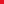          Appraising the consequences of each potential action on stakeholders.        Quantifying net utility by assessing collective benefits and detriments.        Opting for the action yielding the most substantial net utility.For instance, envision a manufacturing company contemplating outsourcing production to a developing nation with substantially reduced labor expenses. Employing the Utilitarian Model, the company scrutinizes the effects on stakeholders like local employees, shareholders, and consumers. The decision is subsequently founded on the action that fosters the highest net utility across all implicated stakeholders. The Rights Model, on the other hand, accentuates safeguarding individual rights and liberties. Its focal point is guaranteeing that decisions uphold the fundamental rights of all parties involved. The procedural sequence entails: -Identifying pertinent rights that come into play.Evaluating whether each prospective action respects or infringes upon those rights.Arbitrating conflicting rights by prioritizing them based on importance and circumstances.Opting for the course of action that optimally preserves and defends the rights of all affected parties.To illustrate, picture an advertising agency conceiving a marketing campaign reliant on personal data mined from social media sans explicit user consent. Through the prism of the Rights Model, privacy rights emerge as significant. Scrutiny is directed toward determining whether leveraging personal data transgresses this right. Consequently, the decision would endorse obtaining explicit user consent before utilizing their data.The Justice Model, in contrast, is centered on parity and impartiality. Its objective is to ensure just and equitable treatment, thereby fostering unbiased apportionment of benefits and burdens. The consecutive steps encompass: - Identifying pertinent justice principles that should govern the decision.Evaluating the potential repercussions of each action on fairness, encompassing its ramifications for distinct groups or individuals.Electing the action that concurs with fairness principles and advances a more equitable outcome.Consider a scenario wherein a company is grappling with the allocation of limited job promotions. Applying the Justice Model, the company factors in employee qualifications, performance, and tenure, culminating in a decision that epitomizes fairness and eschews discrimination. It's imperative to underscore that these models may intertwine and reinforce one another. Their application could hinge on contextual nuances and the specific ethical predicament at hand. Furthermore, their divergent outcomes underscore the intricate nature of ethical decision-making.Addressing ethical dilemmas through systematic approachesAddressing ethical dilemmas necessitates a systematic approach that incorporates diverse ethical theories, principles, and frameworks. This method empowers individuals and organizations to dissect ethical predicaments from various angles, assess potential outcomes, and make informed choices. We outline a comprehensive systematic approach below, emphasizing crucial steps and referencing ethical theories and frameworks.Identify and Define the Ethical Dilemma: The primary step involves clearly recognizing and defining the ethical predicament, acknowledging conflicting values, principles, or moral responsibilities. Such dilemmas emerge in contexts spanning healthcare, business, technology, and personal relationships.Gather Relevant Information: Once pinpointed, gather pertinent details concerning the scenario, encompassing facts, data, and pertinent laws or regulations. Context and stakeholders must also be considered.Identify Ethical Theories and Principles: Ethical theories furnish frameworks for assessing moral dilemmas. Widely employed theories like utilitarianism, deontology, virtue ethics, and ethical relativism offer diverse perspectives. Grasp these theories and apply relevant ones to the situation to establish a foundation for reasoning.Analyze the Ethical Dilemma: Apply identified ethical theories and principles to dissect the predicament. Weigh varied viewpoints and values, evaluating consequences of potential actions. This step demands open-mindedness, acknowledging each theory's strengths and limitations.Seek Input and Consultation: Solicit insights from diverse perspectives to enrich understanding. Engaging stakeholders and experts unveils blind spots. Consider diverse viewpoints to comprehend potential impacts.Generate Options: Drawing from analysis and consultations, generate a spectrum of options. Assess each against ethical theories, principles, and consequences for stakeholders.Evaluate and Select the Best Option: Assess options based on ethics, consequences, and feasibility. Choose the option most aligned with ethical considerations, maximizing welfare while minimizing harm.Implement the Decision and Reflect: Execute the chosen course, communicate it to stakeholders, and reflect on the process for future improvement.Overcoming Ethical Blind SpotsIdentifying common cognitive biases and blind spots in ethical decision-makingIn the realm of ethical decision-making, cognitive biases and blind spots play a pivotal role, often leading to less-than-optimal or even unethical choices. Cognitive biases, those predictable patterns of deviation from objective judgment, coupled with blind spots – areas where individuals are unaware of their limitations – can significantly impact the ethical decision-making process. For instance, confirmation bias, favoring information aligning with preexisting beliefs while disregarding contradictory data, can impede impartial ethical judgments. The framing effect, wherein the presentation of information influences decisions, also affects ethical choices. Overconfidence bias may lead to unfounded certainty in ethical positions, hindering holistic assessments.Likewise, the availability heuristic, basing judgments on easily recalled instances, and moral licensing, using prior virtuous acts to justify unethical behavior, can sway ethical decisions. Groupthink, conformity to prevailing group opinions, poses ethical risks by stifling diverse perspectives. To enhance ethical decision-making, recognizing and addressing these biases and blind spots is crucial. Cultivating awareness, embracing diverse viewpoints, and fostering critical thinking can empower individuals to navigate ethical complexities more effectively. Strategies to mitigate biases and enhance ethical awarenessAddressing biases and promoting ethical awareness is vital in decision-making, technology, and interactions. Strategies encompass education, clear guidelines, open dialogue, diverse decision-making, technology use, accountability, external input, and ongoing learning.Education and Training: Disseminate comprehensive training on bias recognition and mitigation, embracing diverse fields. Include bias types, impacts, and counterstrategies. Train for ethical awareness, transparency, and inclusivity.Clear Ethical Guidelines: Establish and communicate precise ethical guidelines in organizations, updating them regularly to reflect evolving concerns. Direct behaviors, standards, and principles for decisions.Open Dialogue: Cultivate environments valuing open discussions about biases and ethics. Offer platforms to share experiences, respecting diverse perspectives during decision-making.Diverse Decision-Making: Adopt structured processes involving varied stakeholders. Diverse teams should assess decisions, fostering reflection on biases' influence.Technology Tools: Exploit technology for unbiased areas like hiring. Regularly assess tools to prevent bias perpetuation.Accountability and Transparency: Create mechanisms for accountability, emphasizing transparent ethical reasoning in decisions.External Involvement: Engage external auditors to identify unnoticed biases and ethical issues, benefiting from their impartial insights.Continuous Improvement: Foster a culture of learning, encouraging self-improvement and embracing ongoing education and feedback.Promoting ethical mindfulness and reflection in business settingsPromoting ethical mindfulness and reflection within businesses is pivotal for nurturing integrity, responsible choices, and sustainable practices. Encouraging individuals to foster these practices establishes environments prioritizing ethics, augmenting moral consciousness, and endorsing ethical conduct. Ethical mindfulness entails being consciously attuned to ethical aspects of thoughts, actions, and decision-making, urging individuals to ponder moral implications, consider stakeholders' interests, and align behaviors with ethical principles. This enriches ethical sensitivity, encourages ethical choices, and aids in navigating intricate ethical predicaments.Reflection involves contemplating past experiences to derive insights. In business contexts, it prompts critical evaluation of ethical decisions, analyzing consequences, and identifying room for improvement. Reflection nurtures understanding of values, biases, and assumptions, nurturing personal and ethical growth. Ethical mindfulness and reflection yield substantial benefits:Improved Decision-Making: These practices facilitate recognizing dilemmas, evaluating alternatives, and making informed ethical decisions. By musing on ethical dimensions, alignment with ethical principles is achieved.Heightened Moral Awareness: Ethical mindfulness and reflection increase awareness of values and biases, identifying ethical blind spots. This leads to principled behavior and conflict resolution between interests and responsibilities.Learning and Growth: Reflection extracts lessons from ethical successes and failures, refining moral reasoning and decision-making. This fuels personal growth and ethical development.ConclusionIn conclusion, our journey has aimed to decipher the psychology underpinning business ethics and delve into the intricate facets of the moral psyche. Our exploration has encompassed the cognitive mechanisms, social influences, and personal elements that mold ethical decision-making within the corporate sphere. Through the analysis of psychological theories and research, we've gained valuable insights into the challenges that individuals and entities confront in making morally upright choices.A significant takeaway from our exploration is the understanding that ethical decision-making is a multifaceted and intricate process. It comprises rational contemplation alongside emotional and intuitive components. The interplay between cognitive rationale and moral sentiments shapes how ethical predicaments are perceived and addressed. Furthermore, we've observed how group dynamics, like organizational culture and peer pressure, can either bolster or obstruct ethical conduct in a business milieu.Study has examined numerous psychological phenomena shedding light on the moral psyche within the business ethics framework. We've spotlighted the role of moral intuition, illustrating how automatic and subconscious processes can impact ethical verdicts and behaviors. Also, we've probed into cognitive biases and mental shortcuts that can divert individuals, leading to unethical actions. Furthermore, our scrutiny of the moral psyche accentuates the significance of nurturing ethical leadership within organizations. Leaders play a pivotal role in establishing ethical standards and fostering a climate of principled behavior. By exemplifying ethical conduct themselves, establishing unequivocal ethical benchmarks, and offering guidance to employees, leaders can cultivate an environment conducive to ethical decision-making.Additionally, we've tackled the quandary of ethical predicaments in a globalized business panorama. As corporations transcend borders and operate within varied cultural milieus, they encounter diverse moral norms. Grasping cultural disparities and tailoring ethical frameworks accordingly is vital for firms to navigate challenges and uphold ethical benchmarks across markets. Crucially, we've also explored potential remedies and tactics to cultivate ethical behavior within organizations. We've underscored the significance of ethical training and education, instituting mechanisms for ethical responsibility, and fostering a milieu that promotes transparent dialogue and ethical introspection. Through the adoption of these measures, enterprises can strive to establish a sturdy ethical foundation guiding decisions and burnishing their standing.The domain of the psychology of business ethics is intricate and enlightening, offering insights into the moral psyche. By comprehending the cognitive, emotional, and communal processes that influence ethical decision-making, individuals and entities can endeavor to instill a culture of integrity and accountability. The challenges within the corporate realm are diverse, but armed with profound insights into the moral psyche and an unwavering commitment to ethical conduct, we can forge a future where businesses flourish while upholding robust moral principles.References:Moore, D. A., & Healy, P. J. (2008). The trouble with overconfidence. Psychological Review, 115(2), 502-517.Greene, J. D., Sommerville, R. B., Nystrom, L. E., Darley, J. M., & Cohen, J. D. (2001). An fMRI investigation of emotional engagement in moral judgment. Science, 293(5537), 2105-2108.Haidt, J. (2001). The emotional dog and its rational tail: A social intuitionist approach to moral judgment. Psychological Review, 108(4), 814-834.Kahneman, D., & Klein, G. (2009). Conditions for intuitive expertise: A failure to disagree. American Psychologist, 64(6), 515-526.Evans, J. S. B. (2010). Intuitive and Analytic Thinking: A Dual Process Perspective. Psychology Press.Stanovich, K. E., & West, R. F. (2000). Individual differences in reasoning: Implications for the rationality debate? Behavioral and Brain Sciences, 23(5), 645-665.Sun, R., & Zhang, X. (2008). Dual-process theories of cognition: Advancing the debate. Perspectives on Psychological Science, 3(3), 222-241.Evans, J. S. (2008). Dual-processing accounts of reasoning, judgment, and social cognition. Annual Review of Psychology, 59, 255-278.Stanovich, K. E., & West, R. F. (2000). Individual differences in reasoning: Implications for the rationality debate?. Behavioral and Brain Sciences, 23(5), 645-665.Haidt, J. (2001). The emotional dog and its rational tail: A social intuitionist approach to moral judgment. Psychological Review, 108(4), 814-834.Greene, J. D., & Haidt, J. (2002). How (and where) does moral judgment work? Trends in Cognitive Sciences, 6(12), 517-523.Greene, J. D. (2007). Why are VMPFC patients more utilitarian? A dual-process theory of moral judgment explains. Trends in Cognitive Sciences, 11(8), 322-323.Schnall, S., Haidt, J., Clore, G. L., & Jordan, A. H. (2008). Disgust as embodied moral judgment. Personality and Social Psychology Bulletin, 34(8), 1096-1109.Cushman, F., Young, L., & Hauser, M. (2006). The role of conscious reasoning and intuition in moral judgment: TestingPiaget, J. (1932). The moral judgment of the child. Free Press.Piaget, J., & Inhelder, B. (1965). The moral judgment of the child. Free Press.Colby, A., & Kohlberg, L. (1987). The Measurement of Moral Judgment: Vol. 1. Theoretical Foundations and Research Validation. Cambridge University PressKohlberg, L. (1981). Essays on Moral Development: Vol. 1. The Philosophy of Moral Development. Harper & Row.Warneken, F., & Tomasello, M. (2009). The roots of human altruism. British Journal of Psychology, 100(3), 455-471.Greene, J. D., & Haidt, J. (2002). How (and where) does moral judgment work? Trends in Cognitive Sciences, 6(12), 517-523.Decety, J., & Cacioppo, S. (2012). The speed of morality: A high-density electrical neuroimaging study. Journal of Neurophysiology, 108(11), 3068-3072.Crane, A., & Matten, D. (2016). Business Ethics: Managing Corporate Citizenship and Sustainability in the Age of Globalization. Oxford University Press.Treviño, L. K., & Nelson, K. A. (2020). Managing BusinessMaio, G. R., Pakizeh, A., Cheung, W.-Y., & Rees, K. J. (2009). Changing, priming, and acting on values: Effects via motivational relations in a circular model. Journal of Personality and Social Psychology, 97(4), 699-715.Markus, H. R., & Kitayama, S. (1991). Culture and the self: Implications for cognition, emotion, and motivation. Psychological Review, 98(2), 224-253.Reyna, C., Weiner, B., & Bower, G. (2016). Emotion and decision making. In R. M. Kliegel, M. A. McDaniel, & G. O. Einstein (Eds.), Prospective memory: Cognitive, neuroscience, developmental, and applied perspectives (pp. 181-202). Taylor & Francis.Schwartz, S. H. (1992). Universals in the content and structure of values: Theoretical advances and empirical tests in 20 countries. Advances in Experimental Social Psychology, 25, 1-65.Aquino, K., & Reed, A. (2002). The self-importance of moral identity. Journal of Personality and Social Psychology, 83(6), 1423-1440.Asch, S. E. (1956). Studies of independence and conformity: I. A minority of one against a unanimous majority. Psychological Monographs: General and Applied, 70(9), 1-70.Milgram, S. (1963). Behavioral study of obedience. The Journal of Abnormal and Social Psychology, 67(4), 371-378.Asch, S. E. (1951). Effects of group pressure upon the modification and distortion of judgment. In H. Guetzkow (Ed.), Groups, leadership, and men: Research in human relations (pp. 177-190). Carnegie Press.McLeod, S. A. (2020). Asch experiment. Simply Psychology. Retrieved from https://www.simplypsychology.org/asch-conformity.htmlTreviño, L. K., & Brown, M. E. (2004). Managing to be ethical: Debunking five business ethics myths. Academy of Management Executive, 18(2), 69-81.Treviño, L. K., Hartman, L. P., & Brown, M. (2000). Moral person and moral manager: How executives develop a reputation for ethical leadership. California Management Review, 42(4), 128-142.Mayer, D. M., Kuenzi, M., & Greenbaum, R. L. (2010). Examining the link between ethical leadership and employee misconduct: The mediating role of ethical climate. Journal of Business Ethics, 95(1), 7-16.Johnson, C. E. (2018). Organizational ethics: A practical approach (4th ed.). SAGE Publications.Treviño, L. K., & Nelson, K. A. (2016). Managing business ethics: Straight talk about how to do it right. Wiley.Janis, I. L. (1972). Victims of groupthink: A psychological study of foreign-policy decisions and fiascoes. Houghton Mifflin.Dyer, M. G., & Dyer, W. G. (2013). Team building: Proven strategies for improving team performance. Jossey-Bass.Treviño, L. K., & Nelson, K. A. (2016). Managing business ethics: Straight talk about how to do it right. John Wiley & Sons.Turner, M. E. (2017). Groupthink: An analysis of concurrence-seeking defects in decision-making groups. In The Palgrave handbook of organizational change thinkers (pp. 621-635). Palgrave Macmillan.Avolio, B. J., & Yammarino, F. J. (2002). Transformational and charismatic leadership: The road ahead. JAI Press.Bass, B. M., & Riggio, R. E. (2006). Transformational leadership. Psychology Press.Brown, M. E., Treviño, L. K., & Harrison, D. A. (2005). Ethical leadership: A social learning perspective for construct development and testing. Organizational Behavior and Human Decision Processes, 97(2), 117-134.Northouse, P. G. (2018). Leadership: Theory and practice. Sage Publications.Yukl, G. (2013). Leadership in organizations. Pearson Education.Treviño, L. K., & Nelson, K. A. (2016). Managing Business Ethics: Straight Talk About How to Do It Right (7th ed.). Wiley.Crane, A., & Matten, D. (2016). Business Ethics: Managing Corporate Citizenship and Sustainability in the Age of Globalization (4th ed.). Oxford University Press.Treviño, L. K., Weaver, G. R., & Brown, M. E. (2014). Managing Ethics in Organizations: Best Practices and Emerging Trends. John Wiley & Sons.De Cremer, D., & Tenbrunsel, A. E. (2019). Behavioral Business Ethics: Shaping an Emerging Field. Taylor & Francis.Bazerman, M. H., & Moore, D. A. (2013). Judgment in managerial decision making. John Wiley & Sons.Tenbrunsel, A. E., & Smith-Crowe, K. (2008). Ethical decision making: Where we've been and where we're going. The Academy of Management Annals, 2(1), 545-607.Moore, D. A., & Loewenstein, G. (2004). Self-interest, automaticity, and the psychology of conflict of interest. Social Justice Research, 17(2), 189-202.Janis, I. L. (1982). Groupthink: Psychological studies of policy decisions and fiascoes. Houghton Mifflin.Tversky, A., & Kahneman, D. (1974). Judgment under uncertainty: Heuristics and biases. Science, 185(4157), 1124-1131.Tversky, A., & Kahneman, D. (1973). Availability: A heuristic for judging frequency and probability. Cognitive Psychology, 5(2), 207-232.Gilovich, T., Griffin, D., & Kahneman, D. (Eds.). (2002). Heuristics and biases: The psychology of intuitive judgment. Cambridge University Press.Morsanyi, K., & Handley, S. J. (2012). The effect of availability and representation on probability estimation. Journal of Experimental Psychology: Learning, Memory, and Cognition, 38(1), 31-41.Ditto, P. H., & Lopez, D. F. (1992). Motivated skepticism: Use of differential decision criteria for preferred and nonpreferred conclusions. Journal of Personality and Social Psychology, 63(4), 568-584Greene, J. D., Sommerville, R. B., Nystrom, L. E., Darley, J. M., & Cohen, J. D. (2001). An fMRI investigation of emotional engagement in moral judgment. Science, 293(5537), 2105-2108.Tversky, A., & Kahneman, D. (1981). The framing of decisions and the psychology of choice. Science, 211(4481), 453-458.Bandura, A. (1991). Social cognitive theory of moral thought and action. In W. M. Kurtines & J. L. Gewirtz (Eds.), Handbook of moral behavior and development (Vol. 1, pp. 45-103). Psychology Press.Festinger, L. (1957). A theory of cognitive dissonance. Stanford University Press.Bandura, A. (1990). Mechanisms of moral disengagement. In W. Reich (Ed.), Origins of terrorism: Psychologies, ideologies, theologies, states of mind (pp. 161-191). Cambridge University Press.Bandura, A., Barbaranelli, C., Caprara, G. V., & Pastorelli, C. (1996). Mechanisms of moral disengagement in the exercise of moral agency. Journal of Personality and Social Psychology, 71(2), 364-374. doi:10.1037/0022-3514.71.2.364.Beauchamp, T. L., & Bowie, N. E. (2004). Ethical theory and business. Pearson Prentice Hall.Crane, A., & Matten, D. (2016). Business ethics: Managing corporate citizenship and sustainability in the age of globalization. Oxford University Press.Treviño, L. K., & Nelson, K. A. (2020). Managing business ethics: Straight talk about how to do it right. Wiley.Beauchamp, T. L., & Childress, J. F. (2019). Principles of Biomedical Ethics. Oxford University Press.Velasquez, M., Andre, C., Shanks, T., & Meyer, M. J. (2017). Thinking Ethically: A Framework for Moral Decision Making. Santa Clara University.Johnson, R. H. (2013). Ethical Issues in Engineering. Prentice Hall.Reynolds, S. J. (2006). Ethics in Information Technology. Course Technology.Singer, P. (2009). Practical Ethics. Cambridge University Press.Tversky, A., & Kahneman, D. (1981). The framing of decisions and the psychology of choice. Science, 211(4481), 453-458.Nickerson, R. S. (1998). Confirmation bias: A ubiquitous phenomenon in many guises. Review of General Psychology, 2(2), 175-220.Janis, I. L. (1982). Groupthink: Psychological studies of policy decisions and fiascoes. Houghton Mifflin.Sachdeva, S., Iliev, R., & Medin, D. L. (2009). Sinning saints and saintly sinners: The paradox of moral self-regulation. Psychological Science, 20(4), 523-528.Tversky, A., & Kahneman, D. (1973). Availability: A heuristic for judging frequency and probability. Cognitive Psychology, 5(2), 207-232.Jafari, M. J., & Asadollahi, A. (2018). The role of reflection in developing ethical leaders. Journal of Business Ethics, 148(4), 799-812.Den Hartog, D. N., & De Hoogh, A. H. (2021). Ethical leadership: A reflection on the state of the art. Journal of Business Ethics, 170(2), 205-218.Bohl, D., & Jaskyte, K. (2019). Cultivating Ethical Mindfulness in Organizations: A Qualitative Study. Journal of Business Ethics, 159(2), 527-543.Hannafey, F. T., & Vitell, S. J. (2021). Ethical mindfulness, character, and personal outcomes. Journal of Business Ethics, 168(1), 47-62.